Пояснительная записка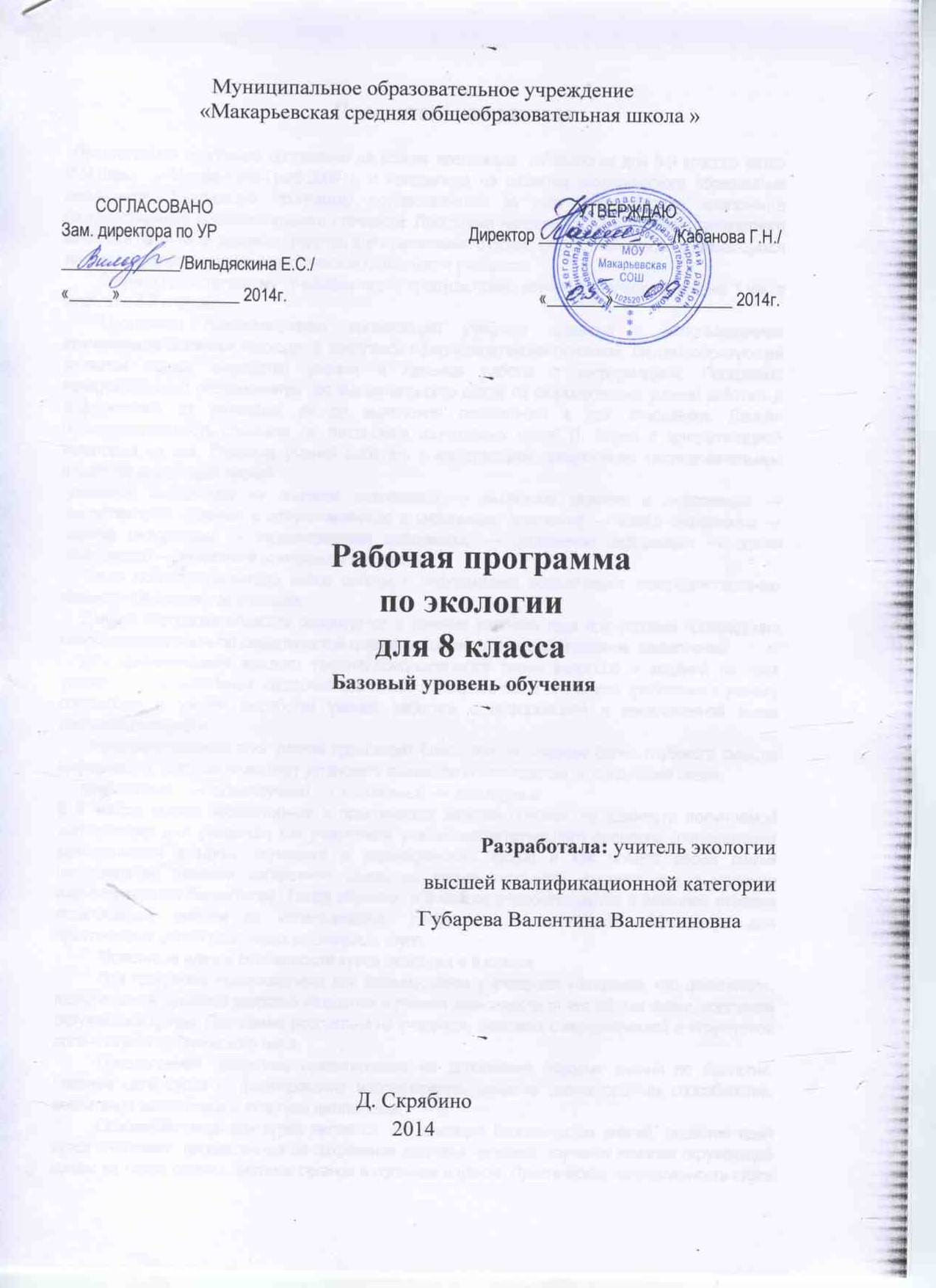   Предлагаемая программа составлено на основе программы  по экологии для 6-9 классов автор И.М.Швец  - М.: Вентана-Граф,2009 г. и направлена на развитие экологического образования школьников. Реализация программы осуществляется за счет регионального компонента государственного образовательного стандарта. Программа направлена на выявление личностного смысла в получении знаний в средство для становления духовно-ценностных основ развивающихся личностей, формирование экологической грамотности учащихся.        Согласно действующему  учебному плану предусмотрено изучение экологии в объеме 1 час в неделю в 6-9 классах.         Программа предусматривает организацию учебного процесса с использованием компетентностного подхода. В комплексе сфер компетенций основной, системообразующей является сфера выработки умений и навыков работы с информацией. Программа предусматривает определенную последовательность шагов по формированию умений работать с информацией от узнавания ее до выявления личностного к ней отношения. Данная последовательность основана на таксономии когнитивных целей П. Блума с конкретизацией некоторых из них. Развитие умений работать с информацией предполагает последовательную отработку следующих умений:узнавание информации → описание информации → выделение главного в информации → сопоставление главного и второстепенного в информации (контекст) → анализ информации → синтез информации → характеристика информации → применение информации → оценка информации → личностное отношение к информации.Такая последовательность шагов работы с информацией обеспечивает совершенствование навыков чтения текстов и письма.Данная последовательность реализуется в течение учебного года при условии прохождения каждого шага в обычной дидактической триаде: усвоение, усовершенствование, закрепление.Для формирования каждого умения предполагается серия вопросов и заданий на трех уровнях: воспроизведения, частично-поисковом и творческом. В программе требования к ученику составлены с учетом выработки умений работать с информацией в предложенной выше последовательности.Совершенствование этих умений происходит благодаря постижению более глубокого смысла информации, который позволяет установить взаимосвязи с контекстом по следующей схеме:предметный    →  общенаучный  →  социальный →  культурныйВ 8 классе выбор лабораторных и практических занятий основан на важности получаемой информации для учащихся как участников учебно-воспитательного процесса (определение запыленности воздуха, шумового и радиационного фона) и как членов своей семьи (определение влияния сигаретного дыма на легкие курящего человека или выявление индивидуальных биоритмов). Таким образом, в 8 классе отрабатываются в большей степени практические умения по использованию полученной теоретической информации для практических целей различных социальных групп.Основные идеи и особенности курса экологии в 8 классеЭта программа предназначена для формирования у учащихся убеждения, что физическое, психическое и духовное здоровье находится в прямой зависимости от его образа жизни, состояния окружающей среды. Программа рассчитана на учащихся, знакомых с иерархической и структурной организацией органического мира. Предлагаемая программа ориентирована на дополнение базовых знаний по биологии. Главные цели курса — формирование мировоззрения, развитие разносторонних способностей, воспитание экологической культуры школьников. Основными задачами курса являются: экологизация биологических знаний, развитие идей курса «Человек», направленных на сохранение здоровья человека, изучение влияния окружающей среды на ткани, органы, системы органов и организм в целом. Практическая направленность курса реализуется в разнообразных формах проектной деятельности, практических и лабораторных работах. Курс «Экология человека. Культура здоровья» продолжает единую экологическую линию, начатую в предыдущих учебных курсах: «Экология растений» (6 класс) и «Экология животных» (7 класс). В предлагаемой программе сохраняется логика построения курса: от общих представлений о среде обитания и условиях существования к конкретному влиянию основных экологических факторов на организм. Рассматриваются вопросы влияния абиотических, биотических, антропогенных факторов на организм человека в целом и их воздействие на системы органов. После изучения основных разделов и тем предусматривается проектная деятельность учащихся. Кроме того, для формирования навыков и умений практически использовать полученные знания предлагаются лабораторные и практические работы. Тематический план 8 классТребования к уровню подготовки учащихся 8 класса: В ходе изучения курса у учащихся формируются знания: • о взаимосвязи здоровья и образа жизни; • о воздействии природных и социальных факторов на организм человека; • о влиянии факторов окружающей среды на функционирование и развитие систем органов; • об основных условиях сохранения здоровья; • о факторах, укрепляющих здоровье в процессе развития человеческого организма; • о необходимости участия в охране окружающей среды. В результате усвоения учебного материала курса у учащихся формируются умения: • оценивать состояние здоровья; • находить связь между биосоциальными факторами среды и здоровьем человека; • соблюдать гигиенические правила (питания, дыхания, сна и др.), режим дня (двигательной активности, труда, отдыха и др.); • применять способы закаливания и ухода за кожей; • уменьшать вредное воздействие стресса и утомления; • проводить наблюдения и самонаблюдения.УМК:Программа: Экология человека: Культура здоровья. 8 класс. Авторы: М.З. Фёдорова, В.С. Кучменко, Т.П. Лукина.  М.: «Вентана - Граф», 2009.Учебник: Экология человека: Культура здоровья: 8 класс. М.З. Федорова, В.С. Кучменко, Г.А. Воронина. – М.: Вентана-Граф, 2010.Рабочая тетрадь: Экология человека: Культура здоровья. 8 класс. Г.А. Воронина, М.З. Фёдорова. - М.:  Вентана – Граф,2013Содержание тем учебного материала 8 классI. Введение (1 ч)Место курса «Экология человека. Культура здоровья» в группе дисциплин естественно-научного цикла. Значимость и практическая направленность курса.II. Окружающая среда и здоровье человека (7 ч)Экология человека как научное направление, включающее биологическую, социальную и прикладную составляющие. Классификация экологических факторов: абиотические, биотические, антропогенные.Человек как биосоциальное существо. Связь природной и социальной среды со здоровьем (физическим, психическим, социальным). Образ жизни. Здоровье. Здоровый образ жизни.История развития представлений о здоровом образе жизни. Этапы развития взаимоотношений человека с природой.Характеристика основных адаптивных типов человека. Расы человека: негроидная, европеоидная, монголоидная. Этнография.Климат и здоровье. Биометеорология. Экстремальные факторы: перегрузки, невесомость, электрические и магнитные поля, ионизирующая радиация.Вредные привычки, пагубные пристрастия: табакокурение, употребление алкоголя и наркотических веществ.Лабораторная работа: Оценка состояния здоровья. Проектная деятельность. История возникновения отдельных экологических проблем. Группы населения и природно-климатические условия. Климат и здоровье.III. Влияние факторов среды на функционирование систем органов (22 ч)1. Опорно-двигательная система (2 ч)Условия правильного формирования опорно-двигательной системы. Двигательная активность. Гиподинамия. Основные категории физических упражнений.Лабораторная работа: Оценка состояния физического здоровьяПроектная деятельность. Формирование навыков активного образа жизни.2. Кровь и кровообращение (5ч)Природные и антропогенные факторы, влияющие на состав крови. Гипоксия. Анемия. Изменение клеток иммунной системы. Онкологические заболевания. Аллергия. СПИД.Условия полноценного развития системы кровообращения. Юношеская гипертония. Профилактика нарушений деятельности органов кровообращения.Лабораторные работы:Оценка состояния противоинфекционного иммунитета. Реакция сердечно - сосудистой системы на физическую нагрузку.Проектная деятельность. Здоровье как главная ценность (вакцинация; помощь больным; показатели состояния здоровья).    3. Дыхательная система (1ч) Правильное дыхание. Горная болезнь.Лабораторная работа: Влияние холода на частоту дыхательных движений.4. Пищеварительная система (4ч)Состав и значение основных компонентов пищи. Гиповитаминозы. Питьевой режим. Вредные примеси пищи, их воздействие на организм.Рациональное питание. Режим питания. Диета.Практическая работа: О чем может рассказать упаковка продукта.Проектная деятельность. Рациональное питание.5. Кожа (3ч)Воздействие на кожу солнечных лучей. Солнечное голодание. Правила пребывания на солнце. Закаливание. Роль кожи в терморегуляции.Проектная деятельность. Закаливание и уход за кожей.6. Нервная система. Высшая нервная деятельность (5 ч)Факторы, влияющие на развитие и функционирование нервной системы. Утомление, переутомление, стресс. Стрессоустойчивость и типы высшей нервной деятельности. Темпераменты. Биоритмы. Биологические часы. Гигиенический режим сна.Практическая работа: Развитие утомления. 7. Анализаторы (2 ч)Профилактика нарушений функционирования зрительного анализатора, органов слуха и равновесия.Лабораторная работа:  Острота слуха и шум. Проектная деятельность. Бережное отношение к здоровью. IV. Репродуктивное здоровье (4 ч)Половые железы. Вторичные половые признаки. Период полового созревания. Половая жизнь.Беременность. Факторы риска, влияющие на внутриутробное развитие.Заболевания, передающиеся половым путем. Значение ответственного поведения.V. Заключение (1 ч)Подведение итогов по курсу «Экология человека. Культура здоровья». Здоровье как одна из главных ценностей. Влияние биологических и социальных факторов на организм человека.Календарно-тематическое  планирование  на 2014/2015 учебный годЭкология 8 классНазвание темыКоличество часовI. Введение1II.Окружающая среда и здоровье человека7III.Влияние факторов среды на функционирование систем органов221. Опорно-двигательная система22. Кровь и кровообращение53. Дыхательная система14. Пищеварительная система35. Кожа36. Нервная система. Высшая нервная деятельность57. Анализаторы2IV. Репродуктивное здоровье4V. Заключение1Итого34№ п/пТема урокаОтработка основных определений и ведущих понятийДом. заданиеДата проведенияДата проведенияПримечание№ п/пТема урокаОтработка основных определений и ведущих понятийДом. заданиепланфактПримечаниеI. Введение. 1 часI. Введение. 1 часI. Введение. 1 часI. Введение. 1 часI. Введение. 1 часI. Введение. 1 часI. Введение. 1 час1.Место курса «Экология человека» в группе естественнонаучного цикла.Стр. 3II. Окружающая среда и здоровье человека. 7 часовII. Окружающая среда и здоровье человека. 7 часовII. Окружающая среда и здоровье человека. 7 часовII. Окружающая среда и здоровье человека. 7 часовII. Окружающая среда и здоровье человека. 7 часовII. Окружающая среда и здоровье человека. 7 часовII. Окружающая среда и здоровье человека. 7 часов2.Что изучает экология человека. Классификация экологических факторов.Экология человека: биологическая, социальная, прикладная; экологические факторы: абиотические, биотические, антропогенные (социальные, физические, химические, биологические; человек – биосоциальное существо, здоровье, образ жизни, режим дня, природная и социальная среда, экологическая катастрофа, этапы развития природы и человека, антропология, этнография, климат и здоровье, погода и здоровье, биометеорология, экстремальные факторы: перегрузки, невесомость, электрические и магнитные поля и др.; вредные привычки, пагубные пристрастия§13.Человек как биосоциальное существо. Образ жизни и здоровье. Лаб. раб. №1 «Оценка состояния здоровья».  Экология человека: биологическая, социальная, прикладная; экологические факторы: абиотические, биотические, антропогенные (социальные, физические, химические, биологические; человек – биосоциальное существо, здоровье, образ жизни, режим дня, природная и социальная среда, экологическая катастрофа, этапы развития природы и человека, антропология, этнография, климат и здоровье, погода и здоровье, биометеорология, экстремальные факторы: перегрузки, невесомость, электрические и магнитные поля и др.; вредные привычки, пагубные пристрастия§24.История развития представлений о здоровом образе жизни. Экология человека: биологическая, социальная, прикладная; экологические факторы: абиотические, биотические, антропогенные (социальные, физические, химические, биологические; человек – биосоциальное существо, здоровье, образ жизни, режим дня, природная и социальная среда, экологическая катастрофа, этапы развития природы и человека, антропология, этнография, климат и здоровье, погода и здоровье, биометеорология, экстремальные факторы: перегрузки, невесомость, электрические и магнитные поля и др.; вредные привычки, пагубные пристрастия§35.Этапы развития взаимоотношений человека с природой.Экология человека: биологическая, социальная, прикладная; экологические факторы: абиотические, биотические, антропогенные (социальные, физические, химические, биологические; человек – биосоциальное существо, здоровье, образ жизни, режим дня, природная и социальная среда, экологическая катастрофа, этапы развития природы и человека, антропология, этнография, климат и здоровье, погода и здоровье, биометеорология, экстремальные факторы: перегрузки, невесомость, электрические и магнитные поля и др.; вредные привычки, пагубные пристрастия§46.Характеристика основных адаптивных типов человека. Расы человека.Экология человека: биологическая, социальная, прикладная; экологические факторы: абиотические, биотические, антропогенные (социальные, физические, химические, биологические; человек – биосоциальное существо, здоровье, образ жизни, режим дня, природная и социальная среда, экологическая катастрофа, этапы развития природы и человека, антропология, этнография, климат и здоровье, погода и здоровье, биометеорология, экстремальные факторы: перегрузки, невесомость, электрические и магнитные поля и др.; вредные привычки, пагубные пристрастия§57.Климат и здоровье.Экология человека: биологическая, социальная, прикладная; экологические факторы: абиотические, биотические, антропогенные (социальные, физические, химические, биологические; человек – биосоциальное существо, здоровье, образ жизни, режим дня, природная и социальная среда, экологическая катастрофа, этапы развития природы и человека, антропология, этнография, климат и здоровье, погода и здоровье, биометеорология, экстремальные факторы: перегрузки, невесомость, электрические и магнитные поля и др.; вредные привычки, пагубные пристрастия§68.Вредные привычки. Пагубные пристрастияЭкология человека: биологическая, социальная, прикладная; экологические факторы: абиотические, биотические, антропогенные (социальные, физические, химические, биологические; человек – биосоциальное существо, здоровье, образ жизни, режим дня, природная и социальная среда, экологическая катастрофа, этапы развития природы и человека, антропология, этнография, климат и здоровье, погода и здоровье, биометеорология, экстремальные факторы: перегрузки, невесомость, электрические и магнитные поля и др.; вредные привычки, пагубные пристрастия§7,8III. Влияние факторов среды на функционирование систем органов. 22 часа1. Опорно-двигательная система (2 часа)III. Влияние факторов среды на функционирование систем органов. 22 часа1. Опорно-двигательная система (2 часа)III. Влияние факторов среды на функционирование систем органов. 22 часа1. Опорно-двигательная система (2 часа)III. Влияние факторов среды на функционирование систем органов. 22 часа1. Опорно-двигательная система (2 часа)III. Влияние факторов среды на функционирование систем органов. 22 часа1. Опорно-двигательная система (2 часа)III. Влияние факторов среды на функционирование систем органов. 22 часа1. Опорно-двигательная система (2 часа)III. Влияние факторов среды на функционирование систем органов. 22 часа1. Опорно-двигательная система (2 часа)9.Условия правильного формирования опорно-двигательной системы.Опорно-двигательная система: кости и мышцы, факторы: наследственность, питание, физическая нагрузка, алкоголь, табакокурение; гиподинамия у детей и взрослых, активный образ жизни, основные категории упражнений§910.Воздействие двигательной активности на организм человека. Лаб. Раб. №2 «Оценка подготовки организма к занятиям физической культурой».Опорно-двигательная система: кости и мышцы, факторы: наследственность, питание, физическая нагрузка, алкоголь, табакокурение; гиподинамия у детей и взрослых, активный образ жизни, основные категории упражнений§102. Кровь и кровообращение ( 5 часов)2. Кровь и кровообращение ( 5 часов)2. Кровь и кровообращение ( 5 часов)2. Кровь и кровообращение ( 5 часов)2. Кровь и кровообращение ( 5 часов)2. Кровь и кровообращение ( 5 часов)11.Природные и антропогенные факторы, влияющие на состав крови.Природные и антропогенные факторы, влияющие на состав крови детей и взрослых, гипоксия, анемия, измененные клетки, онкологические заболевания, аллергия, СПИД, ударный объем, чистота сердечных сокращений, юношеская гиподинамия§1112.Изменение клеток иммунной системы. Онкологические заболевания.Природные и антропогенные факторы, влияющие на состав крови детей и взрослых, гипоксия, анемия, измененные клетки, онкологические заболевания, аллергия, СПИД, ударный объем, чистота сердечных сокращений, юношеская гиподинамия§1213.Аллергия. СПИД. Лаб. Раб. №3 «Оценка состояния противоинфекционного иммунитета. Определение стрессоустойчивости сердечно-сосудистой системы».Природные и антропогенные факторы, влияющие на состав крови детей и взрослых, гипоксия, анемия, измененные клетки, онкологические заболевания, аллергия, СПИД, ударный объем, чистота сердечных сокращений, юношеская гиподинамия§12, сообщ.о СПИДе14.Условия полноценного развития системы кровообращения.Природные и антропогенные факторы, влияющие на состав крови детей и взрослых, гипоксия, анемия, измененные клетки, онкологические заболевания, аллергия, СПИД, ударный объем, чистота сердечных сокращений, юношеская гиподинамия§1315.Профилактика нарушений деятельности органов кровообращения.Природные и антропогенные факторы, влияющие на состав крови детей и взрослых, гипоксия, анемия, измененные клетки, онкологические заболевания, аллергия, СПИД, ударный объем, чистота сердечных сокращений, юношеская гиподинамия§143. Дыхательная система (1 час)3. Дыхательная система (1 час)3. Дыхательная система (1 час)3. Дыхательная система (1 час)3. Дыхательная система (1 час)3. Дыхательная система (1 час)3. Дыхательная система (1 час)3. Дыхательная система (1 час)16.Правильное дыхание. Горная болезнь. Лаб. Раб. №4 «Влияние холода на частоту дыхательных движений».Горная болезнь, канцерогены, носовое дыхание, правильное дыхание§154. Пищеварительная система (3 часа)4. Пищеварительная система (3 часа)4. Пищеварительная система (3 часа)4. Пищеварительная система (3 часа)4. Пищеварительная система (3 часа)4. Пищеварительная система (3 часа)4. Пищеварительная система (3 часа)4. Пищеварительная система (3 часа)17.Состав и значение основных компонентов пищи.Основные компоненты пищи: белки, жиры, углеводы, витамины, вода, минеральные соли, вкусовые компоненты, природные пищевые компоненты: растительные волокна, молочно-кислые бактерии дрожжи, вредные вещества: нитраты, пестициды, тяжелые металлы; сальмонеллёз, ботулизм, рациональное питание, культура питания, диета§1618.Вредные примеси пищи, их воздействие на организм.Основные компоненты пищи: белки, жиры, углеводы, витамины, вода, минеральные соли, вкусовые компоненты, природные пищевые компоненты: растительные волокна, молочно-кислые бактерии дрожжи, вредные вещества: нитраты, пестициды, тяжелые металлы; сальмонеллёз, ботулизм, рациональное питание, культура питания, диета§1719.Рациональное питание. Режим питания. Диета.Основные компоненты пищи: белки, жиры, углеводы, витамины, вода, минеральные соли, вкусовые компоненты, природные пищевые компоненты: растительные волокна, молочно-кислые бактерии дрожжи, вредные вещества: нитраты, пестициды, тяжелые металлы; сальмонеллёз, ботулизм, рациональное питание, культура питания, диета§185. Кожа (3 часа)5. Кожа (3 часа)5. Кожа (3 часа)5. Кожа (3 часа)5. Кожа (3 часа)5. Кожа (3 часа)5. Кожа (3 часа)5. Кожа (3 часа)20.Воздействие на кожу солнечных лучей.Теплоотдача: теплопроведение, теплоузлучение, потоиспарение, участие кровеносных сосудов, закаливание, солнечные ванны, воздушные ванны, водные процедуры§1921.Роль кожи в терморегуляции.Теплоотдача: теплопроведение, теплоузлучение, потоиспарение, участие кровеносных сосудов, закаливание, солнечные ванны, воздушные ванны, водные процедуры§2022.Правила пребывания на солнце. Закаливание.Теплоотдача: теплопроведение, теплоузлучение, потоиспарение, участие кровеносных сосудов, закаливание, солнечные ванны, воздушные ванны, водные процедуры§216. Нервная система. Высшая нервная деятельность (5 часов)6. Нервная система. Высшая нервная деятельность (5 часов)6. Нервная система. Высшая нервная деятельность (5 часов)6. Нервная система. Высшая нервная деятельность (5 часов)6. Нервная система. Высшая нервная деятельность (5 часов)6. Нервная система. Высшая нервная деятельность (5 часов)6. Нервная система. Высшая нервная деятельность (5 часов)6. Нервная система. Высшая нервная деятельность (5 часов)23.Факторы, влияющие на развитие и функционирование нервной системы. Утомление, переутомление, стресс, стадии стресса, темпераменты: сангвиник, флегматик, холерик, меланхолик, стрессоустойчивость, биоритмы, биологические часы, сон, значение фаз сна, продолжительность сна, гигиена сна§2224.Утомление, переутомление, стресс. Лаб. Раб. №5 «Оценка температурного режима помещений».Утомление, переутомление, стресс, стадии стресса, темпераменты: сангвиник, флегматик, холерик, меланхолик, стрессоустойчивость, биоритмы, биологические часы, сон, значение фаз сна, продолжительность сна, гигиена сна§2525.Стрессоустойчивость и типы высшей нервной деятельности. Темпераменты.Утомление, переутомление, стресс, стадии стресса, темпераменты: сангвиник, флегматик, холерик, меланхолик, стрессоустойчивость, биоритмы, биологические часы, сон, значение фаз сна, продолжительность сна, гигиена сна§2626.Биоритмы. Биологические часы. Лаб. Раб. №6 «Оценка суточных изменений некоторых физиологических показателей».Утомление, переутомление, стресс, стадии стресса, темпераменты: сангвиник, флегматик, холерик, меланхолик, стрессоустойчивость, биоритмы, биологические часы, сон, значение фаз сна, продолжительность сна, гигиена сна§2727.Гигиенический режим сна.Утомление, переутомление, стресс, стадии стресса, темпераменты: сангвиник, флегматик, холерик, меланхолик, стрессоустойчивость, биоритмы, биологические часы, сон, значение фаз сна, продолжительность сна, гигиена сна§287. Анализаторы (2 часа)7. Анализаторы (2 часа)7. Анализаторы (2 часа)7. Анализаторы (2 часа)7. Анализаторы (2 часа)7. Анализаторы (2 часа)7. Анализаторы (2 часа)28.Профилактика нарушений функционирования зрительного анализатора.Фотоэпилепсия, работа на компьютереЗвук, шум, укачивание, вибрационная болезнь§2329.Профилактика нарушений функционирования органов слуха и равновесия. Лаб. Раб. №7 «Острота слуха и шум».Фотоэпилепсия, работа на компьютереЗвук, шум, укачивание, вибрационная болезнь§24IV. Репродуктивное здоровье. 4 часаПоловая система. Развитие организма.IV. Репродуктивное здоровье. 4 часаПоловая система. Развитие организма.IV. Репродуктивное здоровье. 4 часаПоловая система. Развитие организма.IV. Репродуктивное здоровье. 4 часаПоловая система. Развитие организма.IV. Репродуктивное здоровье. 4 часаПоловая система. Развитие организма.IV. Репродуктивное здоровье. 4 часаПоловая система. Развитие организма.IV. Репродуктивное здоровье. 4 часаПоловая система. Развитие организма.30.Особенности развития организма юноши и девушки под воздействием биосоциальных факторов.Половые железы, половые гормоны, период полового созревания, вторичные половые признаки, половая жизни, беременность, естественное и искусственное прерывание беременности, внутриутробное развитие, факторы риска: физические, биологические, химические, сифилис, гонорея, хламидиоз, герпес, СПИД, ответственное поведение§3031.Проблемы взросления и культура здоровья.Половые железы, половые гормоны, период полового созревания, вторичные половые признаки, половая жизни, беременность, естественное и искусственное прерывание беременности, внутриутробное развитие, факторы риска: физические, биологические, химические, сифилис, гонорея, хламидиоз, герпес, СПИД, ответственное поведение§3132.Факторы риска, влияющие на внутриутробное развитие.Половые железы, половые гормоны, период полового созревания, вторичные половые признаки, половая жизни, беременность, естественное и искусственное прерывание беременности, внутриутробное развитие, факторы риска: физические, биологические, химические, сифилис, гонорея, хламидиоз, герпес, СПИД, ответственное поведение§32, 3333.Заболевания, передающиеся половым путём. Значение ответственного поведенияПоловые железы, половые гормоны, период полового созревания, вторичные половые признаки, половая жизни, беременность, естественное и искусственное прерывание беременности, внутриутробное развитие, факторы риска: физические, биологические, химические, сифилис, гонорея, хламидиоз, герпес, СПИД, ответственное поведение§34, 35V. Заключение. 1 часV. Заключение. 1 часV. Заключение. 1 часV. Заключение. 1 часV. Заключение. 1 часV. Заключение. 1 часV. Заключение. 1 час34.Подведение итогов по курсу «Экология человека». Здоровье как одна из главных ценностей.С.137-138